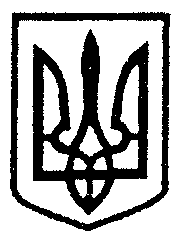 МІНІСТЕРСТВО ОСВІТИ І НАУКИ УКРАЇНИНАКАЗм. Київ  15.06. 2015										№ 630Про проведення конкурсного відбору проектівнаукових досліджень і розробок	Відповідно до постанови Кабінету Міністрів України від 25 серпня 2004 р. № 1084 «Про затвердження Порядку формування і виконання замовлення на проведення фундаментальних наукових досліджень, прикладних наукових досліджень та виконання науково-технічних (експериментальних) розробок за рахунок коштів державного бюджету», Положення про проведення конкурсного відбору Міністерством освіти і науки України наукових проектів, які виконуються підвідомчими вищими навчальними закладами ІІІ-ІV рівнів акредитації та науковими установами Міністерства за рахунок коштів загального фонду державного бюджету, затвердженого наказом Міністерства освіти і науки України від 01.06.2006 № 423, зареєстрованого в Міністерстві юстиції України від 10.11.2006 за № 1196/13070, та з метою підвищення наукового рівня фундаментальних досліджень, практичної цінності прикладних досліджень, науково-технічних (експериментальних) розробокН А К А З У Ю:	1. Провести щорічний конкурсний відбір наукових проектів фундаментальних досліджень, прикладних досліджень, науково-технічних (експериментальних) розробок (далі – Конкурс) за участю вищих навчальних закладів та наукових установ, що належать до сфери управління Міністерства, виконання яких розпочнеться у 2016 році за рахунок коштів державного бюджету за кодом програмної класифікації видатків 2201040, 2201290. 	2. Затвердити як такі, що додаються:	а) форму проекту фундаментального і прикладного дослідження (додаток 1);	б) форму проекту науково-технічної (експериментальної) розробки (додаток 2);	в) форму науково-експертного висновку з оцінювання проекту на проведення фундаментального і прикладного дослідження (додаток 3);	г) форму науково-експертного висновку з оцінювання проекту науково-технічної (експериментальної) розробки (додаток 4);	д) форму переліку проектів, що пропонуються до виконання за рахунок видатків державного бюджету починаючи з 2016 року (додаток 5);	ж) графік подання проектів наукових досліджень і розробок вищими навчальними закладами та науковими установами Міністерства (додаток 6).	3. Ректорам вищих навчальних закладів та директорам наукових установ:	3.1. Здійснювати формування тематики наукових досліджень і розробок відповідно до Переліку пріоритетних тематичних напрямів наукових досліджень і розробок вищих навчальних закладів ІІІ-ІV рівнів акредитації та наукових установ Міністерства освіти і науки на 2012-2015 роки, затверджених наказом Міністерства освіти і науки, молоді та спорту України  від 07.06.2011 № 535. 	3.2. До 1 вересня 2015 року провести перший етап Конкурсу.	3.3. З метою забезпечення оптимізації кількості проектів наукових досліджень і розробок та запобіганню розпорошення бюджетних коштів на їх виконання при формуванні тематики наукових досліджень і розробок орієнтуватись на вирішення найактуальніших проблем у сфері розвитку науки та економіки, зокрема шляхом формування міждисциплінарної тематики зазначених проектів.	3.4. При здійсненні відбору надавати перевагу проектам, які мають особливо важливе значення для підвищення обороноздатності та національної безпеки держави, мають прикладні результати подвійного використання, а також конкурентоспроможні на світовому ринку та спрямовані на використання у соціальній сфері, виробництві, навчальному процесі.	3.5. За результатами першого етапу Конкурсу відповідно до графіка подання проектів наукових досліджень і розробок вищих навчальних закладів та наукових установ подати до департаменту наукового та науково-технічного розвитку (Чеберкус Д. В.):	а) проекти, що оформлені в єдиній інформаційній системі «Наука в університетах»;	б) документи, що засвідчують результати першого етапу Конкурсу (копію наказу про проведення першого етапу Конкурсу, витяг із протоколу вченої (наукової, науково-технічної) ради);	в) перелік проектів, що пропонуються до виконання за рахунок видатків державного бюджету починаючи з 2016 року. 	4. Департаменту науково-технічної діяльності (Чеберкус Д. В.):	4.1.  Здійснити організацію проведення Конкурсу.	4.2. До 23 жовтня 2015 року забезпечити розгляд та затвердження результатів експертизи проектів наукових досліджень і розробок вищих навчальних закладів та наукових установ на засіданнях секцій за фаховими напрямами та на засіданні Наукової ради Міністерства.	4.3. До 31 жовтня 2015 року поінформувати вищі навчальні заклади та наукові установи про результати Конкурсу.5. Контроль за виконанням наказу залишаю за собою.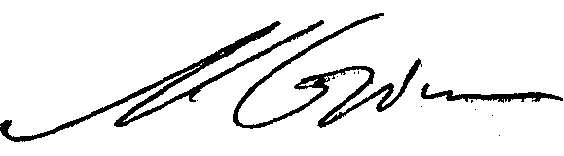 Заступник Міністра								М. В. СтріхаДодаток 1 до наказу Міністерстваосвіти i науки України15.06. 2015 № 630Форма Секція:_______________________________________________________________________Назва проекту: ________________________________________________________________________________________________________________________________________________________________________________________________________________________(не більше 15-ти слів)Назва напряму секції  (згідно із паспортом секції обирається до 2-х напрямів):_____________________________________________________________________________Організація-виконавець: _______________________________________________________(повна назва)Адреса: _________________________________________________________________________Назва пріоритетного тематичного напряму організації-виконавця, що погоджений  МОН України: _____________________________________________________________________АВТОРИ ПРОЕКТУ:Керівник проекту (П.І.Б.) ______________________________________________________(основним місцем роботи керівника проекту має бути організація, від якої подається проект)Науковий ступінь ______________________________ учене звання ____________________Місце основної роботи _________________________________________________________Посада    _____________________________________________________________________Тел.:____________________E-mail:____________________Відповідальний виконавець проекту (П.І.Б., науковий ступінь, учене звання, посада):_____________________________________________________________________________Тел.:____________________E-mail:____________________Проект розглянуто й погоджено рішенням наукової (вченої, науково-технічної) ради (назва вищого навчального закладу/наукової установи)   від «_____»			 2015р., протокол № 		 .Секція __________________________________________________________________________ПРОЕКТфундаментального або прикладного дослідження,що виконуватиметься за рахунок видатків загального фонду державного бюджетуНазва проекту: ________________________________________________________________________________________________________________________________________________________________________________________________________________________Пропоновані терміни виконання проекту (на розсуд   і за обґрунтуванням керівника – від 2 до 3 років): з _______________________ по _________________________Обсяг фінансування: ___________тис. грн., зокрема по роках__________ 1. АНОТАЦІЯ (до 15 рядків) (короткий зміст проекту)2. ПРОБЛЕМАТИКА ДОСЛІДЖЕННЯ (до 15 рядків)2.1.Проблема, на вирішення якої спрямовано проект.2.2.Об’єкт дослідження.2.3.Предмет дослідження.3. СТАН ДОСЛІДЖЕНЬ ПРОБЛЕМИ І ТЕМАТИКИ (до 70 рядків)3.1.Аналіз результатів, отриманих авторами проекту та іншими вченими за даною проблемою, тематикою, об'єктом та предметом дослідження; у чому саме полягає внесок згадуваних вчених і чому їх напрацювання потребують продовження, доповнення, вдосконалення (до 20 рядків).3.2.Аналіз результатів, отриманих закордонними вченими (аналогічно наведеному у п.3.1); окремо проаналізувати напрацювання закордонних вчених за останні 5 років із посиланням на конкретні публікації (до 30 рядків).3.3.Перелік основних публікацій (не більше 10-ти) закордонних і вітчизняних вчених (окрім публікацій авторів, що наведені у доробку), що містять аналоги та прототипи, є основою для проекту (до 20 рядків).Таблиця 14. МЕТА, ОСНОВНІ ЗАВДАННЯ ТА ЇХ АКТУАЛЬНІСТЬ (до 70 рядків)4.1.Ідеї та робочі гіпотези проекту.4.2. Мета і завдання, на вирішення яких спрямовано проект.4.3.Обґрунтування актуальності та/або доцільності виконання завдань, виходячи із:      - стану досліджень проблематики і тематики;      - ідей та робочих гіпотез проекту. 5. ПІДХІД, МЕТОДИ, ЗАСОБИ ТА ОСОБЛИВОСТІ ДОСЛІДЖЕНЬ ЗА ПРОЕКТОМ (до 50 рядків) 5.1. Визначення підходу щодо проведення досліджень, обґрунтування його новизни.5.2.Нові або оновлені методи та засоби, методика та методологія досліджень, що створюватимуться авторами у ході виконання проекту.5.3. Особливості структури та складових проведення досліджень.6. ОЧІКУВАНІ РЕЗУЛЬТАТИ ВИКОНАННЯ ПРОЕКТУ ТА ЇХ НАУКОВА НОВИЗНА     (до 60 рядків)6.1.Докладно представити очікувані результати - попередні описи теорій, концепцій, закономірностей, моделей, інших положень, - що створюватимуться, змінюватимуться та/або доповнюватимуться авторами.6.2.Визначити, які з очікуваних результатів можуть бути науково обґрунтованими та доведеними, спиратимуться на закономірності (і які саме) природи, а які - корисними методичними і технічними напрацюваннями на основі практичного досвіду.6.3.Довести наукову новизну наведених положень на основі їх змістовного порівняння із існуючими аналогами у світовій науці на основі посилань на конкретні публікації (наведені у Таблиці 1), довести переваги отримуваного над існуючим.7. ПРАКТИЧНА ЦІННІСТЬ ДЛЯ ЕКОНОМІКИ ТА СУПІЛЬСТВА     (до 60 рядків) 7.1. Обґрунтувати цінність очікуваних результатів для потреб розвитку країни та світового суспільства.      Для прикладного дослідження визначити та обґрунтувати використання очікуваних результатів для конкретної галузі науки та суспільної практики, що досліджується, потреб розвитку соціально-економічної системи України. 7.2.Довести, що задля одержання наведених наукових результатів варто витрачати відповідні кошти державного бюджету, тобто, що соціальний або інший ефект від використання результатів проекту перевищить витрати.7.3. Обґрунтувати цінність очікуваних результатів для світової та вітчизняної науки.7.4.Довести цінність результатів для підготовки фахівців у системі освіти, зокрема вищої кваліфікації, навести  ПІБ та тематику магістрантів і докторантів, що будуть брати участь у виконанні проекту з оплатою. При цьому, відокремити використання очікуваних результатів за проектом від науково-методичних завдань, що виконуються викладачами у межах їх основної педагогічної діяльності.7.5.Навести запланований перелік інформаційно-аналітичних матеріалів, рекомендацій, пропозиції інших документів, що можуть бути передані для використання поза межами організації-виконавця.8. Фінансове обгрунтування витрат для виконання проекту 8.1. Обсяг витрат на заробітну плату (розрахунок за кількістю працівників, залучених до виконання, загальний та по роках).8.2. Обсяг витрат на матеріали орієнтовний розрахунок (загальний та по роках).8.3. Обсяг витрат на енергоносії, інші комунальні послуги (за видами, на підставі порівняльного розрахунку попередніх періодів, загальний та по роках).8.4. Інші витрати (за видами, із обгрунтуванням  їх необхідності, загальні та по роках).8.5. Зведений кошторис проекту (загальний та по роках).9. ДОРОБОК  ТА  ДОСВІД АВТОРІВ ЗА ТЕМАТИКОЮ ПРОЕКТУ        Доробок за тематикою авторів проекту за попередні 3 роки.       9.1. Зазначити h-індекс  керівника проекту у Scopus.        9.2. Зазначити сумарний h-фактор у Scopus 5-ти виконавців проекту (крім керівника проекту)       9.3. Перелік статей у журналах, що входять до наукометричних баз даних Web of Science; Scopus   Таблиця 2Анотації українською мовою статей навести у Додатку 19.4. Статті та тези доповідей конференцій, що входять до наукометричних баз даних Web of Science; Scopus (для соціо-гуманітарного напряму  додатково Index Сореrnicus)   , які не належать до п.2Таблиця 39.5. Опубліковані  за темою проекту  статті у журналах, що входять до переліку фахових видань України та мають ISSN,  статті у закордонних журналах, що не увійшли до пп.2-3, а також англомовні тези доповідей на міжнародних конференціях в журналах, що входять до наукометричних баз даних Web of Science; Scopus (для соціо-гуманітарного напряму  додатково Index Сореrnicus)Таблиця 49.6. Монографії та (або) розділи монографій, що опубліковані  за темою проекту українською або російською мовами.Таблиця 5Анотації українською мовою монографій навести у Додатку 29.7.Монографії та (або) розділи монографій, що опубліковані у закордонних виданнях офіційними мовами Європейського Союзу.Таблиця 6Анотації українською мовою монографій навести у Додатку 39.8. Створено та впроваджено поза межами організації-виконавця   документів і матеріалів, що представляють наукові та науково-прикладні  результати.Таблиця 79.9. Отримано охоронних документів (патенти, свідоцтва авторського права) на об'єкти права інтелектуальної власностіТаблиця 89.10. Захищено кандидатських і докторських дисертацій виконавцями проекту.Таблиця 99.11. Індивідуальні гранти (стипендії), наукові стажування  в Україні та за кордоном, що фінансувалися за рахунок Державного бюджету України та/або закордонними організаціями (сумарна кількість місяців для керівника та 5 виконавців проектуТаблиця 109.12.Кількість грантів, за якими працювали виконавці, що фінансувались закордонними організаціями. Таблиця 119.13. Колективом виконавців виконано госпдоговірної тематики  на суму (тис.гривень)Таблиця 1210. ОЧІКУВАНІ РЕЗУЛЬТАТИ                                                                                                                                          Таблиця 1311. ЕТАПИ ВИКОНАННЯ ПРОЕКТУТаблиця 1412. ВИКОНАВЦІ ПРОЕКТУ (з оплатою в межах запиту):- доктори наук:____ кандидати наук: _____;- молоді вчені до 35 років ____, з них кандидатів ___, докторів____; - наукові працівники без ступеня _____;- інженерно-технічні кадри: ______, допоміжний персонал ________;- докторанти: _______; аспіранти: ______; студенти ______.Р а з о м :Таблиця 15. Основні виконавці проекту* (з оплатою в межах запиту):*вносяться дані про основних виконавців   (до 7 людей), окрім допоміжного персоналу та студентівДодаток 1. Анотації українською мовою статей, що наведені у Таблиці 2.Додаток 2. Анотації українською мовою монографій, що наведені у Таблиці 4.Додаток 3. Анотації українською мовою монографій, що наведені у Таблиці 5.Додаток 2до наказу Міністерстваосвіти i науки України15.06. 2015 № 630_________Форма Секція:_______________________________________________________________________Назва проекту: _________________________________________________________________________________________________________________________________________________________________________________________________________________________(не більше 15-ти слів)Назва напряму секції  (згідно із паспортом секції обирається до 2-х напрямів):_____________________________________________________________________________Організація-виконавець: ________________________________________________________(повна назва)Адреса: _____________________________________________________________________Назва пріоритетного тематичного напряму організації-виконавця, що погоджений  МОН України: ____________________________________________________________________ ___________________________________________________________________________АВТОРИ ПРОЕКТУ:Керівник проекту (П.І.Б.) ______________________________________________________(основним місцем роботи керівника проекту має бути організація, від якої подається проект)Науковий ступінь ______________________________ учене звання ___________________Місце основної роботи ________________________________________________________Посада    ____________________________________________________________________Тел.:____________________E-mail:____________________Відповідальний виконавець проекту (П.І.Б., науковий ступінь, учене звання, посада):_____________________________________________________________________________Тел.:____________________E-mail:____________________Проект розглянуто й погоджено рішенням наукової (вченої, науково-технічної) ради (назва вищого навчального закладу/наукової установи)   від «_____»			 2015р., протокол № 		 .Секція __________________________________________________________________________ПРОЕКТнауково-технічної (експериментальної) розробки, що виконуватиметься за рахунок видатківзагального фонду державного бюджетуНазва проекту: _______________________________________________________________________________________________________________________________________________________________________________________________________________________Пропоновані терміни виконання проекту (до 2  років): з _______________________ по _________________________Обсяг фінансування: ___________тис.грн., зокрема  на 1 рiк:________ ; на 2 рік ______ 1. АНОТАЦІЯ (до 15 рядків) (короткий зміст проекту)2. ПРОБЛЕМАТИКА ДОСЛІДЖЕННЯ (до 15 рядків)2.1.Прикладна проблема, на вирішення якої спрямовано проект.2.2.Об’єкт дослідження і розробки.2.3.Предмет дослідження і розробки.3. СТАН ДОСЛІДЖЕНЬ І РОЗРОБОК ЗА ТЕМАТИКОЮ (до 70 рядків)3.1.Аналіз результатів, отриманих авторами проекту та іншими вітчизняними вченими за даною проблемою, тематикою, об'єктом та предметом дослідження і розробки; у чому саме полягає внесок згадуваних вчених і чому їх напрацювання потребують продовження, доповнення, вдосконалення (до 20 рядків).3.2.Аналіз результатів, отриманих закордонними вченими (аналогічно наведеному у п.3.1); окремо проаналізувати напрацювання закордонних вчених за останні 5 років із посиланням на конкретні публікації (до 30 рядків).3.3.Перелік основних публікацій (не більше 10-ти) закордонних і вітчизняних вчених (окрім публікацій авторів, що наведені у доробку), що містять аналоги та прототипи, є основою для проекту (до 20 рядків).Таблиця 14. МЕТА, ОСНОВНІ ЗАВДАННЯ ТА ЇХ АКТУАЛЬНІСТЬ (до 70 рядків)4.1.Ідеї та робочі гіпотези проекту.4.2. Мета і завдання, на вирішення яких спрямовано проект.4.3.Обґрунтування актуальності та/або доцільності виконання завдань, виходячи із:      - стану досліджень і розробок за тематикою;      - ідей та робочих гіпотез проекту. 5. ПІДХІД, МЕТОДИ, ЗАСОБИ ТА ОСОБЛИВОСТІ ДОСЛІДЖЕНЬ І РОЗРОБОК ЗА        ПРОЕКТОМ (до 50 рядків) 5.1. Визначення підходу щодо виконання розробки, обґрунтування її новизни.5.2.Нові або оновлені методи та засоби, методика та методологія розробок, що створюватимуться авторами у ході виконання проекту.5.3. Особливості структури та складових проведення досліджень і розробок.6. ОЧІКУВАНІ РЕЗУЛЬТАТИ ВИКОНАННЯ ПРОЕКТУ ТА ЇХ НАУКОВА НОВИЗНА     (до 60 рядків)6.1.Докладно представити зміст очікуваних результатів, навести попередні описи методик суспільних практик, положень, регламентів, стандартів, проектів нормативно-правових і методичних документів, творів, що створюватимуться, змінюватимуться та/або доповнюватимуться авторами. 6.2.Показати, які з очікуваних результатів можуть бути науково обґрунтованими та доведеними, спиратимуться на закономірності (і які саме) природи, а які - корисними практико-методичними напрацюваннями.6.3.Довести наукову (науково-прикладну) новизну результатів розробки на основі їх змістовного порівняння із існуючими аналогами у світовій науці на основі посилань на конкретні публікації (наведені у Таблиці 1), документи, довести переваги отримуваного над наявним.7. ПРАКТИЧНА ЦІННІСТЬ ДЛЯ ЕКОНОМІКИ ТА СУПІЛЬСТВА     (до 70 рядків)7.1.Визначити та обґрунтувати використання очікуваних результатів для конкретної галузі суспільної практики, вирішення вітчизняних і світових проблем; довести відповідність потребам суспільства та економіки країни, за наявності, потребам світового ринку.7.2.Навести запланований перелік практичних методик, положень, регламентів, стандартів, інформаційно-аналітичних матеріалів, творів, рекомендацій, пропозиції до органів влади та інших документів, що можуть бути передані для використання поза межами організації-виконавця.7.3. Запланувати проведення маркетингових досліджень щодо просування науково-прикладних результатів на світовий ринок, визначити потенційних замовників, навести перелік реальних майбутніх користувачів, з якими вже встановлено попередні договірні стосунки.7.4. Обґрунтувати цінність очікуваних результатів для світової та вітчизняної науки.7.5.Довести цінність результатів для підготовки фахівців у системі освіти, зокрема вищої кваліфікації, навести ПІБ та тематику магістрантів і докторантів, що будуть брати участь у виконанні проекту з оплатою.7.6. Довести, що задля одержання наведених науково-прикладних результатів варто витрачати відповідні кошти державного бюджету, тобто, що соціальний та економічний ефект від впровадження результатів проекту перевищить витрати.8. Фінансове обгрунтування витрат для виконання проекту 8.1. Обсяг витрат на заробітну плату (розрахунок за кількістю працівників, залучених до виконання, загальний та по роках).8.2. Обсяг витрат на матеріали орієнтовний розрахунок (загальний та по роках).8.3. Обсяг витрат на енергоносії, інші комунальні послуги (за видами, на підставі порівняльного розрахунку попередніх періодів, загальний та по роках).8.4. Інші витрати (за видами, із обгрунтуванням  їх необхідності, загальні та по роках).8.5. Зведений кошторис проекту (загальний та по роках).9.9. ДОРОБОК  ТА  ДОСВІД АВТОРІВ ЗА ТЕМАТИКОЮ ПРОЕКТУ        Доробок за тематикою авторів проекту за попередні 3 роки.       9.1. Зазначити h-індекс  керівника проекту у Scopus.        9.2. Зазначити сумарний h-фактор у Scopus 5-ти виконавців проекту (крім керівника проекту)       9.3. Перелік статей у журналах, що входять до наукометричних баз даних Web of Science; Scopus   Таблиця 2Анотації українською мовою статей навести у Додатку 19.4. Статті та тези доповідей конференцій, що входять до наукометричних баз даних Web of Science; Scopus (для соціо-гуманітарного напряму  додатково Index Сореrnicus),  які не належать до п.2Таблиця 39.5. Опубліковані  за темою проекту  статті у журналах, що входять до переліку фахових видань України та мають ISSN,  статті у закордонних журналах, що не увійшли до пп.2-3, а також англомовні тези доповідей на міжнародних конференціях в журналах, що входять до наукометричних баз даних Web of Science; Scopus (для соціо-гуманітарного напряму  додатково Index Сореrnicus)Таблиця 49.6. Монографії та (або) розділи монографій, що опубліковані  за темою проекту українською або російською мовами.Таблиця 5Анотації українською мовою монографій навести у Додатку 29.7.Монографії та (або) розділи монографій, що опубліковані у закордонних виданнях      офіційними мовами Європейського Союзу.Таблиця 6Анотації українською мовою монографій навести у Додатку 39.8. Створено та впроваджено поза межами організації-виконавця   документів і матеріалів, що представляють наукові та науково-прикладні  результати.Таблиця 79.9. Отримано охоронних документів (патенти, свідоцтва авторського права) на об'єкти права інтелектуальної власностіТаблиця 89.10. Захищено кандидатських і докторських дисертацій виконавцями проекту.Таблиця 99.11. Індивідуальні гранти (стипендії), наукові стажування  в Україні та за кордоном, що фінансувалися за рахунок Державного бюджету України та/або закордонними організаціями (сумарна кількість місяців для керівника та 5 виконавців проектуТаблиця 109.12.Кількість грантів, за якими працювали виконавці, що фінансувались закордонними організаціями. Таблиця 119.13. Колективом виконавців виконано госпдоговірної тематики  на суму (тис.гривень)Таблиця 1210. ОЧІКУВАНІ РЕЗУЛЬТАТИТаблиця 811. ЕТАПИ ВИКОНАННЯ ПРОЕКТУТаблиця 9.12. ВИКОНАВЦІ ПРОЕКТУ (з оплатою в межах запиту):- доктори наук:____ кандидати наук: _____;- молоді вчені до 35 років ____, з них кандидатів ___, докторів____; - наукові працівники без ступеня _____;- інженерно-технічні кадри: ______, допоміжний персонал ________;- докторанти: _______; аспіранти: ______; студенти ______.Р а з о м :Таблиця 10.  Основні виконавці проекту* (з оплатою в межах запиту):*вносяться дані про основних  виконавців (до 7 людей), окрім допоміжного персоналу та студентівДодаток 1 Анотації українською мовою статей, що наведені у Таблиці 2.Додаток 2 Анотації українською мовою монографій, що наведені у Таблиці 4.Додаток 3 Анотації українською мовою монографій, що наведені у Таблиці 5.Додаткова інформація щодо терміну здачі на експертизу та на розгляд  НТР будуть наведені у наказі НАУ№Повні дані статей1№Повні дані статей; обрати прізвища авторів, які належать до списку виконавців, імпакт-фактор та індекс журналу за SNIP (Sourse Impakt Per Paper)Наукометр.база даних1№Повні дані статей і тез доповідей;обрати прізвища авторів, які належать до списку виконавців1№Повні дані статей і тез доповідей;обрати прізвища авторів, які належать до списку виконавців1№Повні дані монографій (розділів);обрати прізвища авторів, які належать до списку виконавцівКількість друк. арк.1№Повні дані монографій (розділів);обрати прізвища авторів, які належать до списку виконавцівКількість друк. арк.1№Передані інформаційно-аналітичні матеріали, рекомендації, пропозиції; обрати прізвища авторів, які належать до списку виконавцівЗ них підтверджено документами користувача1№Назви документів1№Дані дисертацій1№ПІБ виконавцівНазва грантуФінансування, у грн.1№ПІБ виконавцівНазва грантуФінансування, у грн.1№ПІБ виконавцівНазва договоруФінансування, у грн.1№Назви показників ОЧІКУВАНИХ РЕЗУЛЬТАТІВКількість1.Будуть опубліковані за темою проекту статті в журналах, що входять до наукометричної бази даних Scopus.    Очікувана кількість статей не може перевищувати більш ніж на 2 відповідний показник доробку.2.Заплановані статті у журналах, що входять до переліку фахових видань України  і мають ISSN,  статті у закордонних журналах, що не увійшли до п.1, а також англомовні тези доповідей на міжнародних конференціях.3.Монографії та (або) розділи монографій, що будуть опубліковані  за темою проекту українською або рос. мовами (обсяг у друк. аркушах)4.Монографії та (або) розділи монографій, що будуть опубліковані у закордонних виданнях офіційними мовами Європейського Союзу (друкованих аркушів)5.Буде створено та впроваджено поза межами організації-виконавця   документів і матеріалів, що представлятимуть наукові та науково-прикладні  результати6.Буде захищено дисертацій кандидата наук, доктора філософії, доктора наук виконавцямиЕтапи роботи(рік)Назва та зміст етапуОчікувані результати етапу (зазначити конкретні наукові результати).Звітна документація (значити кількість запланованих публікацій, захистів магістерських, кандидатських та докторських дисертацій, отримання охоронних документів на об’єкти права інтелектуальної власності).1 етап (20__ р.)№ з/пПрізвище, ім’я, по батьковіНауковий ступіньВчене званняПосада і місце основної роботи Вік№Назви статей та їх анотації 1№Назви монографій та їх анотації 1№Назви монографій та їх анотації 1№Повні дані статей1№Повні дані статей; обрати прізвища авторів, які належать до списку виконавців, імпакт-фактор та індекс журналу за SNIP (Sourse Impakt Per Paper)Наукометр.база даних1№Повні дані статей і тез доповідей;обрати прізвища авторів, які належать до списку виконавців1№Повні дані статей і тез доповідей;обрати прізвища авторів, які належать до списку виконавців1№Повні дані монографій (розділів);обрати прізвища авторів, які належать до списку виконавцівКількість друк. арк.1№Повні дані монографій (розділів);обрати прізвища авторів, які належать до списку виконавцівКількість друк. арк.1№Передані інформаційно-аналітичні матеріали, рекомендації, пропозиції; обрати прізвища авторів, які належать до списку виконавцівЗ них підтверджено документами користувача1№Назви документів1№Дані дисертацій1№ПІБ виконавцівНазва грантуФінансування, у грн.1№ПІБ виконавцівНазва грантуФінансування, у грн.1№ПІБ виконавцівНазва договоруФінансування, у грн.1№Назви показників ОЧІКУВАНИХ РЕЗУЛЬТАТІВКількість1Будуть опубліковані за темою проекту статті в журналах, що входять до наукометричної бази даних Scopus, Web of Science (для соціо-гуманітарного напряму  додатково Index Сореrnicus).    Очікувана кількість статей не може перевищувати більш ніж на 2 відповідний показник доробку. 2Заплановані статті у журналах, що входять до переліку фахових видань України  і мають ISSN,  статті у закордонних журналах, що не увійшли до п.1, а також англомовні тези доповідей на міжнародних конференціях.3Монографії та (або) розділи монографій, що будуть опубліковані  за темою проекту українською або рос. мовами (обсяг у друк. аркушах)4Монографії та (або) розділи монографій, що будуть опубліковані у закордонних виданнях офіційними мовами Європейського Союзу (друкованих аркушів)5Буде створено та впроваджено поза межами організації-виконавця   документів і матеріалів, що представлятимуть наукові та науково-прикладні  результати6Буде захищено дисертацій кандидата наук, доктора філософії, доктора наук виконавцямиЕтапи роботиНазва та зміст етапуОчікувані результати етапу (зазначити конкретні наукові результати).Звітна документація (значити кількість запланованих публікацій, захистів магістерських, кандидатських та докторських дисертацій, отримання охоронних документів на об’єкти права інтелектуальної власності).1 етап (20__ р.)2 етап (20__ р.)3 етап (20__ р.)№ з/пПрізвище, ім’я, по батьковіНауковий ступіньВчене званняПосада і місце основної роботи Вік№Назви статей та їх анотації 1№Назви монографій та їх анотації 1№Назви монографій та їх анотації 1